Филиал Республиканского государственного предприятия на праве хозяйственного ведения «Казгидромет» Министерства экологии и природных ресурсов РК по Актюбинской области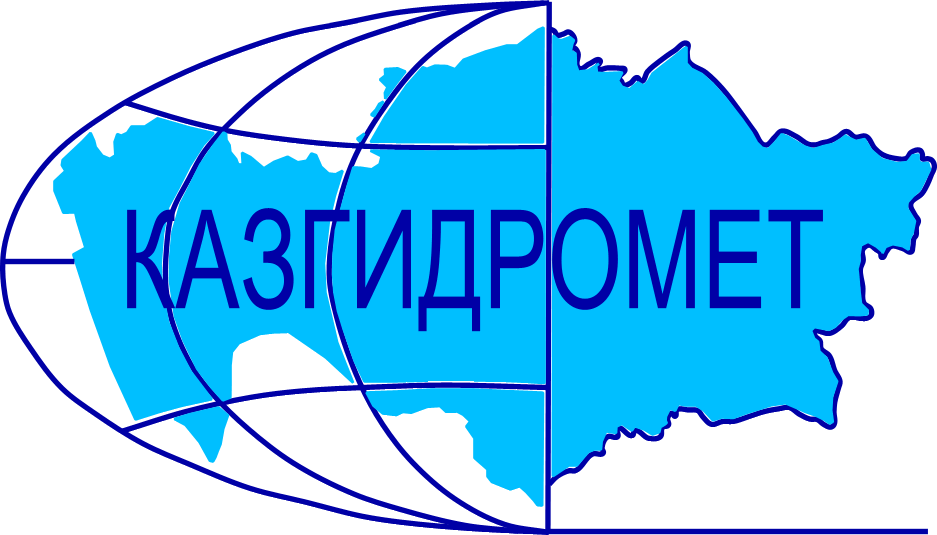 Местоположение:г.Актобе Авиагородок 14вЕжедневный гидрологический бюллетень №30ОЯ:В результате подъёма реки вышли из берегов. Гидрологические посты (сваи и репера) полностью в воде, доступа к постам нет! Подъём продолжается.Сведения о состоянии водных объектов Актюбинской области по данным гидрологического мониторинг на государственной сети наблюдений по состоянию на 08:00 час. 30 марта 2024 годаСведения об водохранилищах Примечание: данные по водохранилищам на 8:00 часовДиректор филиала             		                                                                          А.А.СаймоваИсп.:Инженер-гидролог Станкевич Г.М.Тел.: 8 (7132)22-85-71Название гидрологического постаОпасный уровеньводы, смУровень воды, смИзменение уровня воды за сутки, ±смРасход воды, м³/секСостояние водного объектар.Иргиз-с.Карабутак480ОЯр.Иргиз-с.Шенбертал10521051+100чистоозеро Шалкар-г.Шалкар1000879-37чистор.Илек-с.Тамды800397-32чистор.Илек-с.Бестамак700465+5340чистор.Шийли-с.Кумсай600ОЯр.Орь-с.Бугетсай628742-2чистор.Тамды-с.Бескоспа6003500чистор.Урта-Буртя-с.Дмитриевка7003840Вода течет поверх льдар.Илек-г.Актобе493ОЯр.Илек-с.Целинное600ОЯр.Карагала-с.Каргалинское547350-122185чистор.Косестек-с.Косестек530253-52Вода на льдур.Актасты-с.Белогорский800347-20Остаточные заберегир.Большая Кобда-с.Кобда660ОЯр.Карахобда-с.Альпайсай760670-53чистор.Уил-с.Алтыкарасу650453-152чистор.Кокпекты-с.Тассай5001350Вода на льдур.Эмба-с.Жагабулак600ОЯр.Эмба-с.Сага500343-3чистор.Темир-с.Сагашили1017ОЯСваи завалило льдомр.Темир-гп Ленинский623ОЯр.Большая Кобда-с.Когалы700ОЯр.Уил-с.Уил995ОЯР.Жаман Карагала-с.Каргалинское300-100чистоНазваниеНПУНПУФактические данныеФактические данныеФактические данныеФактические данныеНазваниеУровеньводы, м БСОбъем, млн. м3Уровеньводы, м БСОбъем, млн. м3Приток, м3/сСброс,м3/сАктюбинское водохранилище230.00245,0226.63238.30621.01000.0Каргалинское водохранилище304.80280,0299.21155.07191.00.3Саздинское водохранилище231.507,5229.907.501010